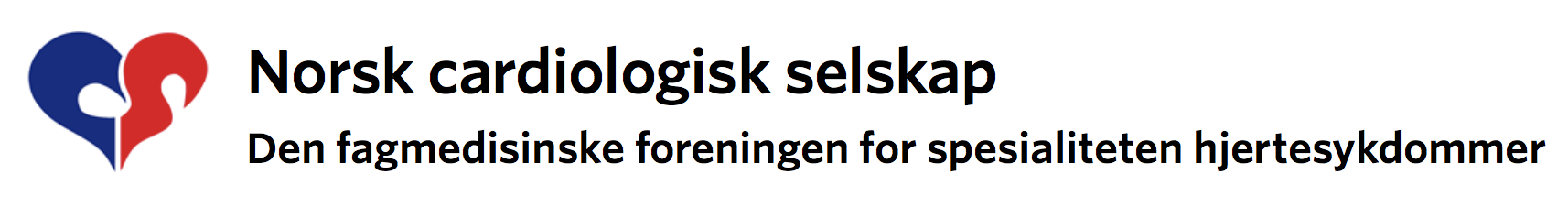 Idrettskardiologisk webinar Fra: onsdag 3 mars, kl. 14Til: onsdag 3 mars, kl. 19Påmeldingsfrist: mandag 1 mars, kl. 23.59Påmelding til: charlotte.b.ingul@ntnu.noTema: IdrettskardiologiArrangør: Norsk cardiologisk selskap arbeidsgruppe i preventiv kardiologi, hjerterehabilitering og idrettskardiologi Målet med webinaret: Å øke kunnskapen om idrettskardiologi og å diskutere det idrettskardiologiske nettverketMålgruppen: Leger med interesse for idrettskardiologi, treningsfysiologer og fysioterapeuter med interesse for idrettskardiologiLink: Idrettskardiologisk webinarProgramTid Foredrag14.00-14.05VelkommenCharlotte Ingul14.05-14.30Treningsindusert troponinøkning: fysiologi eller patologi?Stein Ørn, overlege, kardiolog, Stavanger universitetssjukehus, professor UiS14.30-14.55Årsaker til hjertestans og livstruende arytmi hos idrettsutøvereØyvind Haugen Lie, kardiolog, Oslo universitetssykehus, PhD14.55-15.20Å skille fysiologiske forandringer fra patologiske hos idrettsutøvere Elisabeth Kleivhaug Vesterbekkmo, overlege, kardiolog, St Olavs Hospital, PhD student NTNU15.20-15.30Pause15.30-15.55Atrieflimmer og trening Jan Pål Loennechen, overlege, kardiolog, St Olavs Hospital, professor NTNU15.55-16.20Nordisk ARVC register og hvordan stille diagnosen subklinisk ARVCKristina Haugaa, overlege, kardiolog Oslo universitetssykehus, professor UiO16.20-16.45Det kvinnelige idrettshjertet Charlotte Ingul, overlege, kardiolog, LHL-sykehuset, forsker NTNU, professor Nord Universitet16.45-16.55pause16.55-17.20Myokarditt og MR funn Siri Lagethon Heck, overlege, radiolog, Akershus Universitetssykehus, PhD17.20-17.45ESC Guidelines on Sports Cardiology and Exercise in Patients with Cardiovascular Disease  Mats Börjesson, overlege, kardiolog Sahlgrenska universitetssykehus, professor Göteborgs universitet  17.45-18.10Halvert mortalitet hos unge svenske toppidrettsutøvere, en effekt av screening?Mats Börjesson  18.10-18.20pause18.20-18.40Idrettskardiologisk nettverk i Nederland, hvordan kan vi samarbeide?Harald T. Jørstad, PhD,  Department of Cardiology, Heart Center, Amsterdam UMC, University of Amsterdam18.40-18.50Kasuistikk Jostein Grimsmo, overlege, Spesialist i rehabilitering og fysikalsk medisin, LHL-sykehuset Gardermoen, PhD18.50-19.00OppsummeringErik Ekker Solberg, overlege kardiolog, PhD